ＦＡＸ送信先：（ 053-441-6192 ）   　        　　締切日：5月17日（金） 自笑亭株式会社 行き　　　　　　　　　　　　　　　　　  　　　　　　　　　　　　　　　　　　　申込日：　　　　年　　　　月　　　　日第75回浜名湾高校生選手権　弁当　申込書【お弁当内容 別紙にて記載 / 申込希望数を以下のシートにご記入ください】　　　　　　　＊会場内にて11：00より受取可能です。　　　　　　　　　　　　　　　　　　　　　　　　　　　　　　　　　合計金額　　　　    　　　円（自笑亭株式会社記入欄）         〈お申込み方法について〉■5/26分のご予約については、この申込用紙を上記期日に自笑亭株式会社宛てにＦＡＸください。取消・変更がある場合は、この用紙の変更欄へ変更個数をご記入の上、ＦＡＸください。お電話での変更は承っておりませんのでご了承ください。■取消料　5/21（火）13：30まで…無料　　5/21（火）13:30以降…上記料金の100％■事前にこちらから本紙をFAX返信いたしますので当日は必ずお持ちください（2通）（確認書が5/23までに届かない場合はお手数ですがご連絡ください）＊代金は5/22（水）までに左記指定口座へお振込ください■大変恐縮ですが、振込手数料は各団体様のご負担になります〈ご精算方法について〉弊社からの受領確認のFAXをもって、お弁当のご手配を行わせていただきます。右記の振込先に合計お支払い金額のお振込みをお願い致します。※なお、請求書が必要な団体様 のみ 以下の欄に ☑ をご記入ください。■領収証が必要な方は、下記に宛先をご記入ください。領収証の分割も可能です。  　　　　　　　　　　＊大会当日お弁当受付にてお渡し致します。5/26（日）お弁当③【特製とんかつ弁当】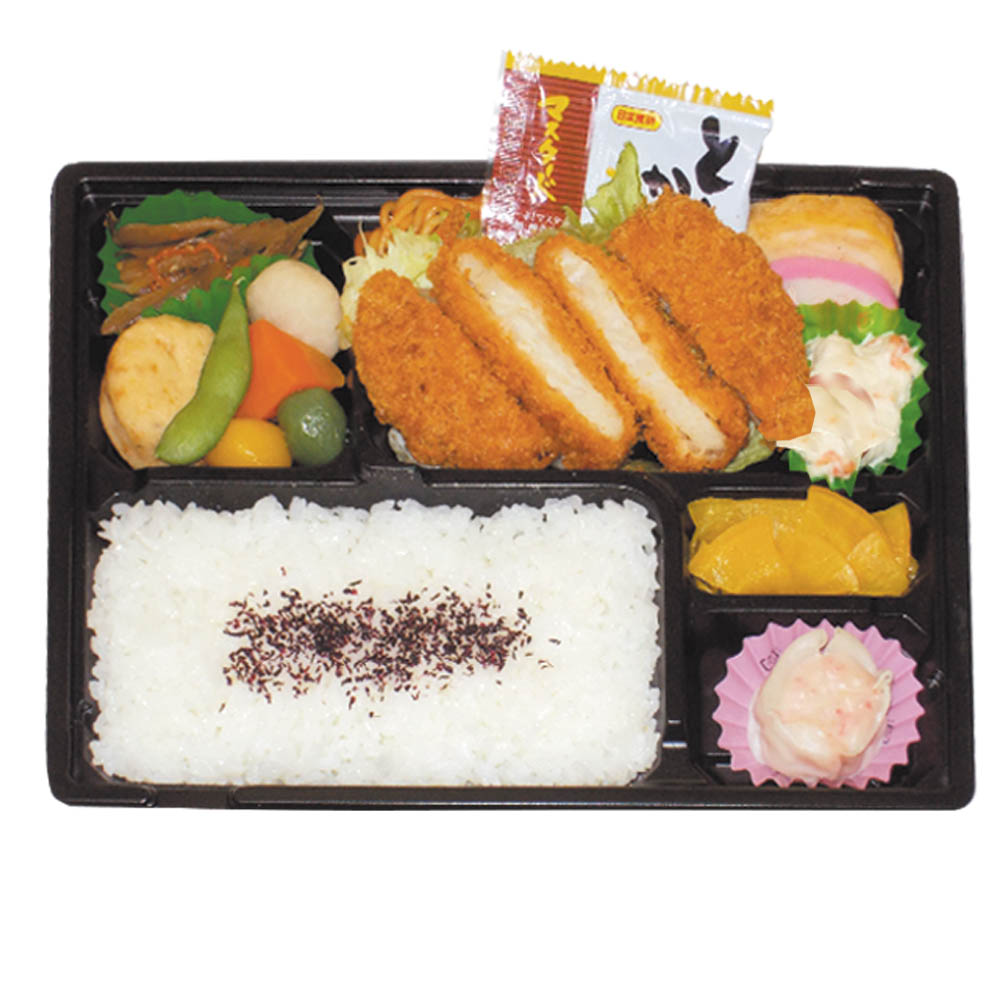 お弁当④【特製おにぎり弁当】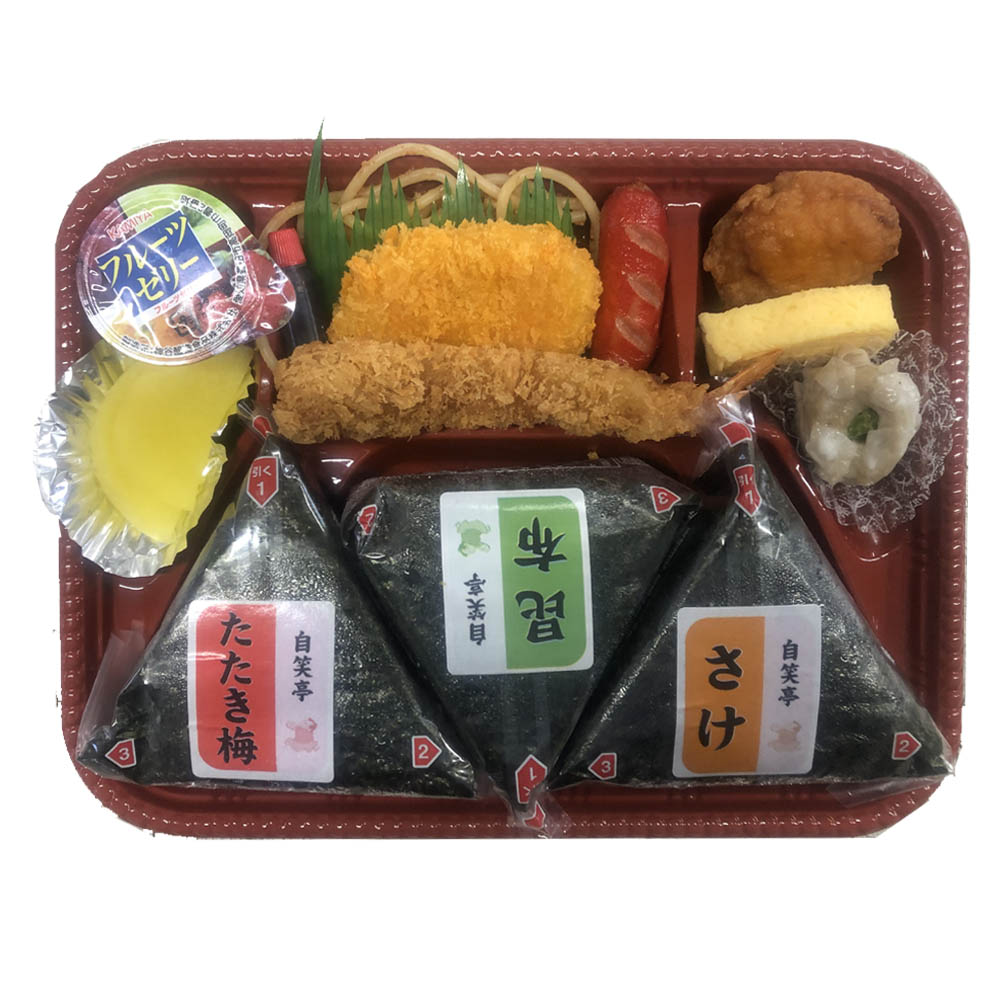 団体名TEL：連絡責任者　氏名（携帯番号　　　　　　　　　　　）　　　　　　　　　　　　　FAX：書類送付先住所〒　　　　－〒　　　　－e-mailアドレス（あればご記入ください）（あればご記入ください）ご利用日5/26（日）5/26（日）5/26（日）5/26（日）5/26（日）5/26（日）内容弁当③特製とんかつ弁当お茶付き　1個1000円弁当③特製とんかつ弁当お茶付き　1個1000円弁当③特製とんかつ弁当お茶付き　1個1000円弁当④特製おにぎり弁当お茶付き　1個1000円弁当④特製おにぎり弁当お茶付き　1個1000円弁当④特製おにぎり弁当お茶付き　1個1000円申込・変更日申　込/変更1/変更2/　　申込/変更1/変更2/日付申　込/変更1/変更2/　　申込/変更1/変更2/個数領収証宛先備考・ご要望（特別な対応など、ご希望があれば自由にご記入ください。）備考・ご要望（特別な対応など、ご希望があれば自由にご記入ください。）備考・ご要望（特別な対応など、ご希望があれば自由にご記入ください。）備考・ご要望（特別な対応など、ご希望があれば自由にご記入ください。）